MEET INFORMATION(UNDER FINA RULES AND SCOTTISH SWIMMING REGULATIONS)PROGRAMME OF EVENTSSession One - Entry to Building 0745, Warm Up 0800, Start 0900Session Two - Entry to Building 0745, Warm Up 1300, Start 1400BRIDGE OF DON ASC – Summary SheetEmail address: meetcoordinator@bodasc.co.ukContact DetailsThe Closing Date is Friday 10th September 2022Entry Fees should be paid by bank transfer to:Account:              Bridge of Don Amateur Swimming ClubAccount No:        00179837Sort Code:           80-05-11Declaration (this must be completed by all competing clubs)I can confirm that all swimmers entered in this competition have paid their current SASA membership fee.BRIDGE OF DON ASC – Technical Officials SheetEmail address: stoconvenor@bodasc.co.uk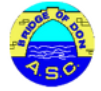 BRIDGE OF DON ASCBridge of Don October SplashBridge of Don Swimming Pool, AberdeenSaturday 1st October 2022Date Saturday 1st October 2022Saturday 1st October 2022Saturday 1st October 2022Saturday 1st October 2022VenueBridge of Don Swimming Pool, Braehead Way, Aberdeen AB22 8RR5 lane 25m pool, anti-turbulence ropesThere will be no splashboards at the turn end.This is a Level 2 meet; therefore, swimmers must start with a dive.Bridge of Don Swimming Pool, Braehead Way, Aberdeen AB22 8RR5 lane 25m pool, anti-turbulence ropesThere will be no splashboards at the turn end.This is a Level 2 meet; therefore, swimmers must start with a dive.Bridge of Don Swimming Pool, Braehead Way, Aberdeen AB22 8RR5 lane 25m pool, anti-turbulence ropesThere will be no splashboards at the turn end.This is a Level 2 meet; therefore, swimmers must start with a dive.Bridge of Don Swimming Pool, Braehead Way, Aberdeen AB22 8RR5 lane 25m pool, anti-turbulence ropesThere will be no splashboards at the turn end.This is a Level 2 meet; therefore, swimmers must start with a dive.Licence Number L2/ND/038/OCT22 L2/ND/038/OCT22 L2/ND/038/OCT22 L2/ND/038/OCT22SessionsSession One 1st October 2022:Session Two 1st October 2022:Warm Up   0800Warm Up   1300 Warm Up   0800Warm Up   1300 Start:   0900Start:   1400(Subject to change if necessary)Entry to the building from 0745. There will be limited spectator space available at the pool. Out with your child’s swim we hope to have a hall with seating and refreshments available to purchase.(Subject to change if necessary)Entry to the building from 0745. There will be limited spectator space available at the pool. Out with your child’s swim we hope to have a hall with seating and refreshments available to purchase.(Subject to change if necessary)Entry to the building from 0745. There will be limited spectator space available at the pool. Out with your child’s swim we hope to have a hall with seating and refreshments available to purchase.(Subject to change if necessary)Entry to the building from 0745. There will be limited spectator space available at the pool. Out with your child’s swim we hope to have a hall with seating and refreshments available to purchase.EventsSession One Boys:100 IM 12-16Girls: 50 m Fly 12 - 16Boys: 50 m Free 12 – 16Girls: 50m Back 12 – 16Boys: 50m Breast 12 -16 100m Medley Relay Mixed Age Session One Boys:100 IM 12-16Girls: 50 m Fly 12 - 16Boys: 50 m Free 12 – 16Girls: 50m Back 12 – 16Boys: 50m Breast 12 -16 100m Medley Relay Mixed Age Session Two Girls: 100 IM 12-16Girls: 50m Breast 12-16Boys: 50m Back 12-16Girls: 50m Free 12-16Boys: 50m Fly 12-16100m Free Relay Mixed AgeSession Two Girls: 100 IM 12-16Girls: 50m Breast 12-16Boys: 50m Back 12-16Girls: 50m Free 12-16Boys: 50m Fly 12-16100m Free Relay Mixed AgeRelays 4x25 Medley Relay for boys and girls maximum combined age of 60 teams must include one male and one female. 4x25 Freestyle Relay for boys and girls maximum combined age of 60 teams must include one male and one female.Medals will be awarded to the first three places in each age group for each event with the exception of the relays where medals will be awarded to first three places in each event.   There will be no medal presentation, but medals can be collected from the designated table in the foyer.Categories: Male 12 years old; Female 12 years old; Male 13 years old; Female 13 years old; Male 14 years old; Female 14 years old; Male 15 years old; Female 15 years old; Male 16 years old; Female 16 years old.Relays 4x25 Medley Relay for boys and girls maximum combined age of 60 teams must include one male and one female. 4x25 Freestyle Relay for boys and girls maximum combined age of 60 teams must include one male and one female.Medals will be awarded to the first three places in each age group for each event with the exception of the relays where medals will be awarded to first three places in each event.   There will be no medal presentation, but medals can be collected from the designated table in the foyer.Categories: Male 12 years old; Female 12 years old; Male 13 years old; Female 13 years old; Male 14 years old; Female 14 years old; Male 15 years old; Female 15 years old; Male 16 years old; Female 16 years old.Relays 4x25 Medley Relay for boys and girls maximum combined age of 60 teams must include one male and one female. 4x25 Freestyle Relay for boys and girls maximum combined age of 60 teams must include one male and one female.Medals will be awarded to the first three places in each age group for each event with the exception of the relays where medals will be awarded to first three places in each event.   There will be no medal presentation, but medals can be collected from the designated table in the foyer.Categories: Male 12 years old; Female 12 years old; Male 13 years old; Female 13 years old; Male 14 years old; Female 14 years old; Male 15 years old; Female 15 years old; Male 16 years old; Female 16 years old.Relays 4x25 Medley Relay for boys and girls maximum combined age of 60 teams must include one male and one female. 4x25 Freestyle Relay for boys and girls maximum combined age of 60 teams must include one male and one female.Medals will be awarded to the first three places in each age group for each event with the exception of the relays where medals will be awarded to first three places in each event.   There will be no medal presentation, but medals can be collected from the designated table in the foyer.Categories: Male 12 years old; Female 12 years old; Male 13 years old; Female 13 years old; Male 14 years old; Female 14 years old; Male 15 years old; Female 15 years old; Male 16 years old; Female 16 years old.AgeAge is as on day of competition.Age Groups for all events for Girls and Boys will be: 12, 13 ,14, 15 and 16 years old.Heats will be swum with all age groups combined and swimmers seeded by entry times.Age is as on day of competition.Age Groups for all events for Girls and Boys will be: 12, 13 ,14, 15 and 16 years old.Heats will be swum with all age groups combined and swimmers seeded by entry times.Age is as on day of competition.Age Groups for all events for Girls and Boys will be: 12, 13 ,14, 15 and 16 years old.Heats will be swum with all age groups combined and swimmers seeded by entry times.Age is as on day of competition.Age Groups for all events for Girls and Boys will be: 12, 13 ,14, 15 and 16 years old.Heats will be swum with all age groups combined and swimmers seeded by entry times.Fees£6 per individual event  £8 per relayEntry Fees should be paid by bank transfer to:£6 per individual event  £8 per relayEntry Fees should be paid by bank transfer to:£6 per individual event  £8 per relayEntry Fees should be paid by bank transfer to:£6 per individual event  £8 per relayEntry Fees should be paid by bank transfer to:FeesAccount:              Bridge of Don Amateur Swimming ClubBank Name:        Bank of ScotlandAccount No:        00179837Sort Code:           80-05-11Account:              Bridge of Don Amateur Swimming ClubBank Name:        Bank of ScotlandAccount No:        00179837Sort Code:           80-05-11Account:              Bridge of Don Amateur Swimming ClubBank Name:        Bank of ScotlandAccount No:        00179837Sort Code:           80-05-11Account:              Bridge of Don Amateur Swimming ClubBank Name:        Bank of ScotlandAccount No:        00179837Sort Code:           80-05-11Please use you Club name/ October Splash for Reference, e.g. BOD/ October SplashPlease use you Club name/ October Splash for Reference, e.g. BOD/ October SplashPlease use you Club name/ October Splash for Reference, e.g. BOD/ October SplashPlease use you Club name/ October Splash for Reference, e.g. BOD/ October SplashEntriesAll entries are to be submitted electronically using Hy-Tek Team Manager format.  To obtain the meet entry file either download from the SASA North District website or email Roger Walters Meet Co-ordinator meetcoordinator@bodasc.co.uk.Please email entry files and summary sheet to meetcoordinator@bodasc.co.uk.CLOSING DATE FOR ENTRIES IS Friday 10th September 2022Receipt of entry file will be confirmed by email.Lists of accepted participating swimmers and a draft programme will be emailed to each club. BODASC reserves the right to give priority to our own swimmers in the event of over subscription.Where possible the accepted entries for each age group will be equal, but if an age group is under-subscribed, the organising committee reserves the right to include additional entries in other age groups.  Where an event is over-subscribed an even number of swimmers will be selected for each age group.  Swimmers with the slowest times in each age group will be rejected.The consideration times are as follows and should be slower than.  These should be real times but do not need to be accredited. Please note that NT entries will NOT be accepted. There is no consideration time for 100IM but swimmers mut be entered into at least 1 x 50m event in order to enter.All entries are to be submitted electronically using Hy-Tek Team Manager format.  To obtain the meet entry file either download from the SASA North District website or email Roger Walters Meet Co-ordinator meetcoordinator@bodasc.co.uk.Please email entry files and summary sheet to meetcoordinator@bodasc.co.uk.CLOSING DATE FOR ENTRIES IS Friday 10th September 2022Receipt of entry file will be confirmed by email.Lists of accepted participating swimmers and a draft programme will be emailed to each club. BODASC reserves the right to give priority to our own swimmers in the event of over subscription.Where possible the accepted entries for each age group will be equal, but if an age group is under-subscribed, the organising committee reserves the right to include additional entries in other age groups.  Where an event is over-subscribed an even number of swimmers will be selected for each age group.  Swimmers with the slowest times in each age group will be rejected.The consideration times are as follows and should be slower than.  These should be real times but do not need to be accredited. Please note that NT entries will NOT be accepted. There is no consideration time for 100IM but swimmers mut be entered into at least 1 x 50m event in order to enter.All entries are to be submitted electronically using Hy-Tek Team Manager format.  To obtain the meet entry file either download from the SASA North District website or email Roger Walters Meet Co-ordinator meetcoordinator@bodasc.co.uk.Please email entry files and summary sheet to meetcoordinator@bodasc.co.uk.CLOSING DATE FOR ENTRIES IS Friday 10th September 2022Receipt of entry file will be confirmed by email.Lists of accepted participating swimmers and a draft programme will be emailed to each club. BODASC reserves the right to give priority to our own swimmers in the event of over subscription.Where possible the accepted entries for each age group will be equal, but if an age group is under-subscribed, the organising committee reserves the right to include additional entries in other age groups.  Where an event is over-subscribed an even number of swimmers will be selected for each age group.  Swimmers with the slowest times in each age group will be rejected.The consideration times are as follows and should be slower than.  These should be real times but do not need to be accredited. Please note that NT entries will NOT be accepted. There is no consideration time for 100IM but swimmers mut be entered into at least 1 x 50m event in order to enter.All entries are to be submitted electronically using Hy-Tek Team Manager format.  To obtain the meet entry file either download from the SASA North District website or email Roger Walters Meet Co-ordinator meetcoordinator@bodasc.co.uk.Please email entry files and summary sheet to meetcoordinator@bodasc.co.uk.CLOSING DATE FOR ENTRIES IS Friday 10th September 2022Receipt of entry file will be confirmed by email.Lists of accepted participating swimmers and a draft programme will be emailed to each club. BODASC reserves the right to give priority to our own swimmers in the event of over subscription.Where possible the accepted entries for each age group will be equal, but if an age group is under-subscribed, the organising committee reserves the right to include additional entries in other age groups.  Where an event is over-subscribed an even number of swimmers will be selected for each age group.  Swimmers with the slowest times in each age group will be rejected.The consideration times are as follows and should be slower than.  These should be real times but do not need to be accredited. Please note that NT entries will NOT be accepted. There is no consideration time for 100IM but swimmers mut be entered into at least 1 x 50m event in order to enter.WithdrawalsWithdrawals prior to the competition should be emailed to Roger Walters  meetcoordinator@bodasc.co.uk to arrive no later than Thursday 29th September 2022.All details must be included on e-mail withdrawals i.e., Name, Event No, Stroke, SASA No. etc. Telephone withdrawals will not be accepted under any circumstances.Withdrawals on the day should be submitted on the withdrawal forms made available and should be presented to the Recorders table at least 1 hour prior to the start of the appropriate session.Please note that anyone withdrawing on medical grounds, refunds will only be granted on production of a letter from a suitably qualified professional confirming withdrawal is recommended.  The letter must be received within 7 days following the meet and should be dated no earlier than the closing date or later than 3 days from the date of the competition.Withdrawals prior to the competition should be emailed to Roger Walters  meetcoordinator@bodasc.co.uk to arrive no later than Thursday 29th September 2022.All details must be included on e-mail withdrawals i.e., Name, Event No, Stroke, SASA No. etc. Telephone withdrawals will not be accepted under any circumstances.Withdrawals on the day should be submitted on the withdrawal forms made available and should be presented to the Recorders table at least 1 hour prior to the start of the appropriate session.Please note that anyone withdrawing on medical grounds, refunds will only be granted on production of a letter from a suitably qualified professional confirming withdrawal is recommended.  The letter must be received within 7 days following the meet and should be dated no earlier than the closing date or later than 3 days from the date of the competition.Withdrawals prior to the competition should be emailed to Roger Walters  meetcoordinator@bodasc.co.uk to arrive no later than Thursday 29th September 2022.All details must be included on e-mail withdrawals i.e., Name, Event No, Stroke, SASA No. etc. Telephone withdrawals will not be accepted under any circumstances.Withdrawals on the day should be submitted on the withdrawal forms made available and should be presented to the Recorders table at least 1 hour prior to the start of the appropriate session.Please note that anyone withdrawing on medical grounds, refunds will only be granted on production of a letter from a suitably qualified professional confirming withdrawal is recommended.  The letter must be received within 7 days following the meet and should be dated no earlier than the closing date or later than 3 days from the date of the competition.Withdrawals prior to the competition should be emailed to Roger Walters  meetcoordinator@bodasc.co.uk to arrive no later than Thursday 29th September 2022.All details must be included on e-mail withdrawals i.e., Name, Event No, Stroke, SASA No. etc. Telephone withdrawals will not be accepted under any circumstances.Withdrawals on the day should be submitted on the withdrawal forms made available and should be presented to the Recorders table at least 1 hour prior to the start of the appropriate session.Please note that anyone withdrawing on medical grounds, refunds will only be granted on production of a letter from a suitably qualified professional confirming withdrawal is recommended.  The letter must be received within 7 days following the meet and should be dated no earlier than the closing date or later than 3 days from the date of the competition.Technical OfficialsWe would be very grateful for a list of Officials willing to help on the day.  A completed Technical Officials Sheet should be sent to our STO coordinator Meg Paterson by email to arrive no later than Friday 9th Septemberstoconvenor@bodasc.co.ukMentoring requests will be considered by the Referees and we will endeavour to accommodate as many as possible.Please note that probationary STOs wishing specific signatures, should make this request to the STO Convenor when names are submitted.Picnic style lunch will be provided for STO’s and coaches providing we can get the additional space within the building booked this will be updated in due course.We would be very grateful for a list of Officials willing to help on the day.  A completed Technical Officials Sheet should be sent to our STO coordinator Meg Paterson by email to arrive no later than Friday 9th Septemberstoconvenor@bodasc.co.ukMentoring requests will be considered by the Referees and we will endeavour to accommodate as many as possible.Please note that probationary STOs wishing specific signatures, should make this request to the STO Convenor when names are submitted.Picnic style lunch will be provided for STO’s and coaches providing we can get the additional space within the building booked this will be updated in due course.We would be very grateful for a list of Officials willing to help on the day.  A completed Technical Officials Sheet should be sent to our STO coordinator Meg Paterson by email to arrive no later than Friday 9th Septemberstoconvenor@bodasc.co.ukMentoring requests will be considered by the Referees and we will endeavour to accommodate as many as possible.Please note that probationary STOs wishing specific signatures, should make this request to the STO Convenor when names are submitted.Picnic style lunch will be provided for STO’s and coaches providing we can get the additional space within the building booked this will be updated in due course.We would be very grateful for a list of Officials willing to help on the day.  A completed Technical Officials Sheet should be sent to our STO coordinator Meg Paterson by email to arrive no later than Friday 9th Septemberstoconvenor@bodasc.co.ukMentoring requests will be considered by the Referees and we will endeavour to accommodate as many as possible.Please note that probationary STOs wishing specific signatures, should make this request to the STO Convenor when names are submitted.Picnic style lunch will be provided for STO’s and coaches providing we can get the additional space within the building booked this will be updated in due course.MarshallingAll swimmers including reserves must attend marshalling before their events and are advised to attend in good time. The start of a race will not be delayed for absent swimmers. All swimmers including reserves must attend marshalling before their events and are advised to attend in good time. The start of a race will not be delayed for absent swimmers. All swimmers including reserves must attend marshalling before their events and are advised to attend in good time. The start of a race will not be delayed for absent swimmers. All swimmers including reserves must attend marshalling before their events and are advised to attend in good time. The start of a race will not be delayed for absent swimmers. Photography/ Mobile PhonesAnyone wishing to use photographic equipment, including video cameras must register with the Meet Convenor (application should be made on the appropriate Scottish Swimming Health and Safety Form).In line with Child Protection Guidelines the use of mobile phones will not be permitted either in the toilets, shower areas or in the changing areas and they must be switched to silent in the pool area.Videos and photographs should only be posted on secure social media pages and club websites and we would be grateful if you could ensure that all members of your club are aware of this requirement.Anyone wishing to use photographic equipment, including video cameras must register with the Meet Convenor (application should be made on the appropriate Scottish Swimming Health and Safety Form).In line with Child Protection Guidelines the use of mobile phones will not be permitted either in the toilets, shower areas or in the changing areas and they must be switched to silent in the pool area.Videos and photographs should only be posted on secure social media pages and club websites and we would be grateful if you could ensure that all members of your club are aware of this requirement.Anyone wishing to use photographic equipment, including video cameras must register with the Meet Convenor (application should be made on the appropriate Scottish Swimming Health and Safety Form).In line with Child Protection Guidelines the use of mobile phones will not be permitted either in the toilets, shower areas or in the changing areas and they must be switched to silent in the pool area.Videos and photographs should only be posted on secure social media pages and club websites and we would be grateful if you could ensure that all members of your club are aware of this requirement.Anyone wishing to use photographic equipment, including video cameras must register with the Meet Convenor (application should be made on the appropriate Scottish Swimming Health and Safety Form).In line with Child Protection Guidelines the use of mobile phones will not be permitted either in the toilets, shower areas or in the changing areas and they must be switched to silent in the pool area.Videos and photographs should only be posted on secure social media pages and club websites and we would be grateful if you could ensure that all members of your club are aware of this requirement.COVID- 19 ManagementThis will be updated based on latest Government Guidance.  All participating clubs will be advised prior to the event.This will be updated based on latest Government Guidance.  All participating clubs will be advised prior to the event.This will be updated based on latest Government Guidance.  All participating clubs will be advised prior to the event.This will be updated based on latest Government Guidance.  All participating clubs will be advised prior to the event.Meet ConvenorMichelle Milne – President@bodasc.co.uk  Michelle Milne – President@bodasc.co.uk  Michelle Milne – President@bodasc.co.uk  Michelle Milne – President@bodasc.co.uk  Meeting NotesThere will be limited spectator space available at the pool with additional seating located in the building for use when your child is not swimming.  This area will have seating, toilets and light refreshments available.All swimmers, poolside helpers and coaches taking part should have a current SASA membership.  Registration numbers must be shown on the entry files.The licence has been applied for and accreditation will be applied for with SASA North District.Poolside access will be limited to one Coach per 10 swimmers, with a maximum of 3 Coaches at any one time.Participating clubs will receive one copy of the start sheets and results will be posted at the pool during the session.Bridge of Don ASC reserves the right to accommodate empty lanes with their own club swimmers after all reserve swimmers have been accommodated.Lockers provided in the changing rooms should be used for clothes and other belongings, to keep cubicles free for other swimmers.The meet organisers and facility management cannot be held responsible for items lost during the meet.Footwear must be worn outside the pool area and poolside shoes should be worn when on poolside and not swimming.No glassware should be taken onto poolside or into the changing area. Seating area will be allocated to each team. Teams are responsible for clearing their area of belongings, litter etc. before leaving at the end of the session. Technical Suit Regulations         As of 1st September 2022, new regulations will come into force regarding  technical swimsuits.  From this date all swimmers 13 years and younger cannot compete  wearing technical suits in Scottish Swimming licensed or registered events.  For further information and FAQ's please see link below.         Important Documents | Scottish SwimmingThere will be limited spectator space available at the pool with additional seating located in the building for use when your child is not swimming.  This area will have seating, toilets and light refreshments available.All swimmers, poolside helpers and coaches taking part should have a current SASA membership.  Registration numbers must be shown on the entry files.The licence has been applied for and accreditation will be applied for with SASA North District.Poolside access will be limited to one Coach per 10 swimmers, with a maximum of 3 Coaches at any one time.Participating clubs will receive one copy of the start sheets and results will be posted at the pool during the session.Bridge of Don ASC reserves the right to accommodate empty lanes with their own club swimmers after all reserve swimmers have been accommodated.Lockers provided in the changing rooms should be used for clothes and other belongings, to keep cubicles free for other swimmers.The meet organisers and facility management cannot be held responsible for items lost during the meet.Footwear must be worn outside the pool area and poolside shoes should be worn when on poolside and not swimming.No glassware should be taken onto poolside or into the changing area. Seating area will be allocated to each team. Teams are responsible for clearing their area of belongings, litter etc. before leaving at the end of the session. Technical Suit Regulations         As of 1st September 2022, new regulations will come into force regarding  technical swimsuits.  From this date all swimmers 13 years and younger cannot compete  wearing technical suits in Scottish Swimming licensed or registered events.  For further information and FAQ's please see link below.         Important Documents | Scottish SwimmingThere will be limited spectator space available at the pool with additional seating located in the building for use when your child is not swimming.  This area will have seating, toilets and light refreshments available.All swimmers, poolside helpers and coaches taking part should have a current SASA membership.  Registration numbers must be shown on the entry files.The licence has been applied for and accreditation will be applied for with SASA North District.Poolside access will be limited to one Coach per 10 swimmers, with a maximum of 3 Coaches at any one time.Participating clubs will receive one copy of the start sheets and results will be posted at the pool during the session.Bridge of Don ASC reserves the right to accommodate empty lanes with their own club swimmers after all reserve swimmers have been accommodated.Lockers provided in the changing rooms should be used for clothes and other belongings, to keep cubicles free for other swimmers.The meet organisers and facility management cannot be held responsible for items lost during the meet.Footwear must be worn outside the pool area and poolside shoes should be worn when on poolside and not swimming.No glassware should be taken onto poolside or into the changing area. Seating area will be allocated to each team. Teams are responsible for clearing their area of belongings, litter etc. before leaving at the end of the session. Technical Suit Regulations         As of 1st September 2022, new regulations will come into force regarding  technical swimsuits.  From this date all swimmers 13 years and younger cannot compete  wearing technical suits in Scottish Swimming licensed or registered events.  For further information and FAQ's please see link below.         Important Documents | Scottish SwimmingThere will be limited spectator space available at the pool with additional seating located in the building for use when your child is not swimming.  This area will have seating, toilets and light refreshments available.All swimmers, poolside helpers and coaches taking part should have a current SASA membership.  Registration numbers must be shown on the entry files.The licence has been applied for and accreditation will be applied for with SASA North District.Poolside access will be limited to one Coach per 10 swimmers, with a maximum of 3 Coaches at any one time.Participating clubs will receive one copy of the start sheets and results will be posted at the pool during the session.Bridge of Don ASC reserves the right to accommodate empty lanes with their own club swimmers after all reserve swimmers have been accommodated.Lockers provided in the changing rooms should be used for clothes and other belongings, to keep cubicles free for other swimmers.The meet organisers and facility management cannot be held responsible for items lost during the meet.Footwear must be worn outside the pool area and poolside shoes should be worn when on poolside and not swimming.No glassware should be taken onto poolside or into the changing area. Seating area will be allocated to each team. Teams are responsible for clearing their area of belongings, litter etc. before leaving at the end of the session. Technical Suit Regulations         As of 1st September 2022, new regulations will come into force regarding  technical swimsuits.  From this date all swimmers 13 years and younger cannot compete  wearing technical suits in Scottish Swimming licensed or registered events.  For further information and FAQ's please see link below.         Important Documents | Scottish SwimmingBRIDGE OF DON ASCBridge of Don May Medley MeetBridge of Don Swimming Pool, AberdeenSaturday 1st October 2022Event 101 12 – 16 years oldMale 100 IMEvent 10212 - 16 years oldFemale50m FlyEvent 10312 - 16 years oldMale50m FreeEvent 10412 - 16 years oldFemale50m Back Event 10512 - 16 years oldMale50m BreastEvent 10612 - 16 years oldMixed100m Medley RelayEvent 20112 – 16 years oldFemale100 IMEvent 20212 - 16 years oldMale50m BackEvent 20312 - 16 years oldFemale50m FreeEvent 20412 - 16 years oldMale50m FlyEvent 20512 - 16 years oldFemale50m BreastEvent 20612 - 16 years oldMixed100m Freestyle RelayBRIDGE OF DON ASCBridge of Don May Medley MeetBridge of Don Swimming Pool, AberdeenSaturday 1st October 2022Name of Meet:Club Name/ AbbreviationMeet SecretaryAddress (inc. post code)Email AddressTelephone NumberNumber of EntriesTotal CostsGirl Entries @£6£Boy Entries @£6£TOTALTOTAL£SignedSignedPosition in ClubPosition in ClubDateDateBRIDGE OF DON ASCBridge of Don May Medley MeetBridge of Don Swimming Pool, AberdeenSaturday 1st October 2022BRIDGE OF DON ASCBridge of Don May Medley MeetBridge of Don Swimming Pool, AberdeenSaturday 1st October 2022Name of Meet:Club NameEmail AddressSTO ContactTelephone NumberName and Current QualificationName and Current QualificationMentoringMentoringMentoringTimekeeper Signatures RequiredTimekeeper Signatures RequiredSessions AvailableSessions AvailableOfficials NameQualified LevelRequired (Y/N)Trainee LevelAny Specific Duties Required Time Keeper (Y/N)Chief Time Keeper (Y/N)Sat pmSunpm